Dansk Styrkeløft Forbund                                                               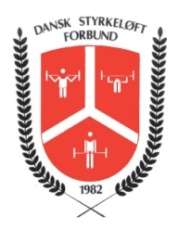 Dato:  	Stævne:     	         Gruppe:		Sted:  ______________        _____________           _____________       _______________             _____________          Danske rekorder: 
   Overdommer              Sidedommer                Sidedommer                    Sekretær                       StævnelederLodt.KlasseVægtNavnKlubRegBenbøjningBenbøjningBenbøjningBænkpresBænkpresBænkpresSubtDødløftDødløftDødløftDødløftDødløftTotalPlac.PointsLodt.KlasseVægtNavnKlubReg123123Subt1233a3bTotalPlac.Points123456789101112